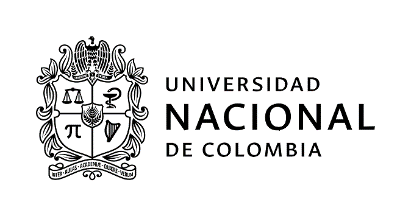 SOLICITUD PARA PARTICIPAR EN EL PROCESO DE SELECCIÓN DE ESTUDIANTE AUXILIAR PARA DEPENDENCIAS ADMINISTRATIVASPara participar en esta convocatoria certifico que actualmente y a la fecha no soy Monitor ni Becario de la Universidad Nacional de ColombiaEstoy interesado en participar en la convocatoria para la Dependencia o Proyecto: Código convocatoria: ______________Nombres y apellidos: _______________________________________________________________Cédula: ______________________________Teléfono: _____________________________Correo electrónico institucional: ______________________________________________________Soy Estudiante de la Carrera: ____________Facultad: Minas		Sede: MedellínActualmente curso el ________semestre	Puntajes Básicos de Matrícula (PBM):___________Mi promedio académico es de: ______		Pagué por concepto de matrícula: _____________Cursé línea de profundización:  SI (    )      NO (      )        Cuál(es)?: Introducción a la Ingeniería CivilCarga Académica: (Asignaturas registradas): ____________________________________________Disponibilidad Horaria (total horas): _______________Conocimientos en el área de sistemas (software, lenguajes, herramientas): ____________________________________________________________________________________________________________________________________________________________________________________________________________________________________________________________________________________________________________________________________________________Conocimiento de otros idiomas que habla, lee y escribe de forma Regular, Bien o Muy Bien:Puedo aportar a la Universidad las siguientes competencias personales, académicas y administrativas:1._______________________________________________________________________________2._______________________________________________________________________________3._______________________________________________________________________________4._______________________________________________________________________________5._______________________________________________________________________________6._______________________________________________________________________________7._________________________________________________________________________________________________________________					______________Firma										FechaNOTA: La Universidad anulará la presente solicitud en caso de no ser verídica la información académicaNúmero de Convocatoria191191Fecha de diligenciamientoFecha de diligenciamientoFecha de diligenciamientoFecha de diligenciamiento26 552022Nombre de la convocatoria, proyecto o Proceso ALLIANCE FOR BIOMASS AND SUSTAINABILITY RESERCH ABISUREALLIANCE FOR BIOMASS AND SUSTAINABILITY RESERCH ABISUREALLIANCE FOR BIOMASS AND SUSTAINABILITY RESERCH ABISUREALLIANCE FOR BIOMASS AND SUSTAINABILITY RESERCH ABISUREALLIANCE FOR BIOMASS AND SUSTAINABILITY RESERCH ABISUREALLIANCE FOR BIOMASS AND SUSTAINABILITY RESERCH ABISUREALLIANCE FOR BIOMASS AND SUSTAINABILITY RESERCH ABISUREALLIANCE FOR BIOMASS AND SUSTAINABILITY RESERCH ABISUREALLIANCE FOR BIOMASS AND SUSTAINABILITY RESERCH ABISUREALLIANCE FOR BIOMASS AND SUSTAINABILITY RESERCH ABISURENombre de la dependencia Departamento de procesos y energíaDepartamento de procesos y energíaDepartamento de procesos y energíaDepartamento de procesos y energíaDepartamento de procesos y energíaDepartamento de procesos y energíaDepartamento de procesos y energíaDepartamento de procesos y energíaDepartamento de procesos y energíaDepartamento de procesos y energíaNombre del área (Opcional)Tipo de estudiantePregrado   Pregrado   Pregrado   Pregrado   Posgrado    Posgrado    Posgrado    Posgrado    Posgrado    Posgrado    Tipo de convocatoriaTipo de convocatoriaApoyoAcadémicoApoyo a proyectos investigación o extensiónApoyo a proyectos investigación o extensiónGestiónAdministrativaGestiónAdministrativaBienestar universitarioBienestar universitarioBienestar universitarioOtroOtroRequisitos generales(Acuerdo CSU 211/2015 Art. 2)a. Tener la calidad de estudiante de pregrado o postgrado de la Universidad Nacional de Colombia. b. Tener un Promedio Aritmético Ponderado Acumulado - P.A.P.A. igual o superior a 3.5 para estudiantes de pregrado, e igual o superior a 4.0 para estudiantes de postgrado. c. No ostentar la calidad de monitor o becario de la Universidad Nacional de Colombia. Parágrafo. Para los estudiantes de postgrado que se encuentren debidamente matriculados en primer semestre de un programa de postgrado cumplir una de las siguientes condiciones, de acuerdo con el tipo de admisión, así: 1. Admisión regular, haber obtenido un promedio de calificación que se encuentre dentro de la franja del 30% más alto en el examen de admisión al postgrado correspondiente. 2. Haber sido admitido por admisión automática, según el artículo 57, literal c, del Acuerdo 008 de 2008 del Consejo Superior Universitario - Estatuto Estudiantil. 3. Admisión mediante tránsito entre programas de posgrado, tener un promedio igual o superior a 4.0 en el programa de posgrado desde el cual se aprobó el tránsito."Nota: El estudiante que se postule a la convocatoria, manifiesta conocer la normatividad relacionada con la convocatoria y autoriza a la universidad para realizar las verificaciones pertinentesa. Tener la calidad de estudiante de pregrado o postgrado de la Universidad Nacional de Colombia. b. Tener un Promedio Aritmético Ponderado Acumulado - P.A.P.A. igual o superior a 3.5 para estudiantes de pregrado, e igual o superior a 4.0 para estudiantes de postgrado. c. No ostentar la calidad de monitor o becario de la Universidad Nacional de Colombia. Parágrafo. Para los estudiantes de postgrado que se encuentren debidamente matriculados en primer semestre de un programa de postgrado cumplir una de las siguientes condiciones, de acuerdo con el tipo de admisión, así: 1. Admisión regular, haber obtenido un promedio de calificación que se encuentre dentro de la franja del 30% más alto en el examen de admisión al postgrado correspondiente. 2. Haber sido admitido por admisión automática, según el artículo 57, literal c, del Acuerdo 008 de 2008 del Consejo Superior Universitario - Estatuto Estudiantil. 3. Admisión mediante tránsito entre programas de posgrado, tener un promedio igual o superior a 4.0 en el programa de posgrado desde el cual se aprobó el tránsito."Nota: El estudiante que se postule a la convocatoria, manifiesta conocer la normatividad relacionada con la convocatoria y autoriza a la universidad para realizar las verificaciones pertinentesa. Tener la calidad de estudiante de pregrado o postgrado de la Universidad Nacional de Colombia. b. Tener un Promedio Aritmético Ponderado Acumulado - P.A.P.A. igual o superior a 3.5 para estudiantes de pregrado, e igual o superior a 4.0 para estudiantes de postgrado. c. No ostentar la calidad de monitor o becario de la Universidad Nacional de Colombia. Parágrafo. Para los estudiantes de postgrado que se encuentren debidamente matriculados en primer semestre de un programa de postgrado cumplir una de las siguientes condiciones, de acuerdo con el tipo de admisión, así: 1. Admisión regular, haber obtenido un promedio de calificación que se encuentre dentro de la franja del 30% más alto en el examen de admisión al postgrado correspondiente. 2. Haber sido admitido por admisión automática, según el artículo 57, literal c, del Acuerdo 008 de 2008 del Consejo Superior Universitario - Estatuto Estudiantil. 3. Admisión mediante tránsito entre programas de posgrado, tener un promedio igual o superior a 4.0 en el programa de posgrado desde el cual se aprobó el tránsito."Nota: El estudiante que se postule a la convocatoria, manifiesta conocer la normatividad relacionada con la convocatoria y autoriza a la universidad para realizar las verificaciones pertinentesa. Tener la calidad de estudiante de pregrado o postgrado de la Universidad Nacional de Colombia. b. Tener un Promedio Aritmético Ponderado Acumulado - P.A.P.A. igual o superior a 3.5 para estudiantes de pregrado, e igual o superior a 4.0 para estudiantes de postgrado. c. No ostentar la calidad de monitor o becario de la Universidad Nacional de Colombia. Parágrafo. Para los estudiantes de postgrado que se encuentren debidamente matriculados en primer semestre de un programa de postgrado cumplir una de las siguientes condiciones, de acuerdo con el tipo de admisión, así: 1. Admisión regular, haber obtenido un promedio de calificación que se encuentre dentro de la franja del 30% más alto en el examen de admisión al postgrado correspondiente. 2. Haber sido admitido por admisión automática, según el artículo 57, literal c, del Acuerdo 008 de 2008 del Consejo Superior Universitario - Estatuto Estudiantil. 3. Admisión mediante tránsito entre programas de posgrado, tener un promedio igual o superior a 4.0 en el programa de posgrado desde el cual se aprobó el tránsito."Nota: El estudiante que se postule a la convocatoria, manifiesta conocer la normatividad relacionada con la convocatoria y autoriza a la universidad para realizar las verificaciones pertinentesa. Tener la calidad de estudiante de pregrado o postgrado de la Universidad Nacional de Colombia. b. Tener un Promedio Aritmético Ponderado Acumulado - P.A.P.A. igual o superior a 3.5 para estudiantes de pregrado, e igual o superior a 4.0 para estudiantes de postgrado. c. No ostentar la calidad de monitor o becario de la Universidad Nacional de Colombia. Parágrafo. Para los estudiantes de postgrado que se encuentren debidamente matriculados en primer semestre de un programa de postgrado cumplir una de las siguientes condiciones, de acuerdo con el tipo de admisión, así: 1. Admisión regular, haber obtenido un promedio de calificación que se encuentre dentro de la franja del 30% más alto en el examen de admisión al postgrado correspondiente. 2. Haber sido admitido por admisión automática, según el artículo 57, literal c, del Acuerdo 008 de 2008 del Consejo Superior Universitario - Estatuto Estudiantil. 3. Admisión mediante tránsito entre programas de posgrado, tener un promedio igual o superior a 4.0 en el programa de posgrado desde el cual se aprobó el tránsito."Nota: El estudiante que se postule a la convocatoria, manifiesta conocer la normatividad relacionada con la convocatoria y autoriza a la universidad para realizar las verificaciones pertinentesa. Tener la calidad de estudiante de pregrado o postgrado de la Universidad Nacional de Colombia. b. Tener un Promedio Aritmético Ponderado Acumulado - P.A.P.A. igual o superior a 3.5 para estudiantes de pregrado, e igual o superior a 4.0 para estudiantes de postgrado. c. No ostentar la calidad de monitor o becario de la Universidad Nacional de Colombia. Parágrafo. Para los estudiantes de postgrado que se encuentren debidamente matriculados en primer semestre de un programa de postgrado cumplir una de las siguientes condiciones, de acuerdo con el tipo de admisión, así: 1. Admisión regular, haber obtenido un promedio de calificación que se encuentre dentro de la franja del 30% más alto en el examen de admisión al postgrado correspondiente. 2. Haber sido admitido por admisión automática, según el artículo 57, literal c, del Acuerdo 008 de 2008 del Consejo Superior Universitario - Estatuto Estudiantil. 3. Admisión mediante tránsito entre programas de posgrado, tener un promedio igual o superior a 4.0 en el programa de posgrado desde el cual se aprobó el tránsito."Nota: El estudiante que se postule a la convocatoria, manifiesta conocer la normatividad relacionada con la convocatoria y autoriza a la universidad para realizar las verificaciones pertinentesa. Tener la calidad de estudiante de pregrado o postgrado de la Universidad Nacional de Colombia. b. Tener un Promedio Aritmético Ponderado Acumulado - P.A.P.A. igual o superior a 3.5 para estudiantes de pregrado, e igual o superior a 4.0 para estudiantes de postgrado. c. No ostentar la calidad de monitor o becario de la Universidad Nacional de Colombia. Parágrafo. Para los estudiantes de postgrado que se encuentren debidamente matriculados en primer semestre de un programa de postgrado cumplir una de las siguientes condiciones, de acuerdo con el tipo de admisión, así: 1. Admisión regular, haber obtenido un promedio de calificación que se encuentre dentro de la franja del 30% más alto en el examen de admisión al postgrado correspondiente. 2. Haber sido admitido por admisión automática, según el artículo 57, literal c, del Acuerdo 008 de 2008 del Consejo Superior Universitario - Estatuto Estudiantil. 3. Admisión mediante tránsito entre programas de posgrado, tener un promedio igual o superior a 4.0 en el programa de posgrado desde el cual se aprobó el tránsito."Nota: El estudiante que se postule a la convocatoria, manifiesta conocer la normatividad relacionada con la convocatoria y autoriza a la universidad para realizar las verificaciones pertinentesa. Tener la calidad de estudiante de pregrado o postgrado de la Universidad Nacional de Colombia. b. Tener un Promedio Aritmético Ponderado Acumulado - P.A.P.A. igual o superior a 3.5 para estudiantes de pregrado, e igual o superior a 4.0 para estudiantes de postgrado. c. No ostentar la calidad de monitor o becario de la Universidad Nacional de Colombia. Parágrafo. Para los estudiantes de postgrado que se encuentren debidamente matriculados en primer semestre de un programa de postgrado cumplir una de las siguientes condiciones, de acuerdo con el tipo de admisión, así: 1. Admisión regular, haber obtenido un promedio de calificación que se encuentre dentro de la franja del 30% más alto en el examen de admisión al postgrado correspondiente. 2. Haber sido admitido por admisión automática, según el artículo 57, literal c, del Acuerdo 008 de 2008 del Consejo Superior Universitario - Estatuto Estudiantil. 3. Admisión mediante tránsito entre programas de posgrado, tener un promedio igual o superior a 4.0 en el programa de posgrado desde el cual se aprobó el tránsito."Nota: El estudiante que se postule a la convocatoria, manifiesta conocer la normatividad relacionada con la convocatoria y autoriza a la universidad para realizar las verificaciones pertinentesa. Tener la calidad de estudiante de pregrado o postgrado de la Universidad Nacional de Colombia. b. Tener un Promedio Aritmético Ponderado Acumulado - P.A.P.A. igual o superior a 3.5 para estudiantes de pregrado, e igual o superior a 4.0 para estudiantes de postgrado. c. No ostentar la calidad de monitor o becario de la Universidad Nacional de Colombia. Parágrafo. Para los estudiantes de postgrado que se encuentren debidamente matriculados en primer semestre de un programa de postgrado cumplir una de las siguientes condiciones, de acuerdo con el tipo de admisión, así: 1. Admisión regular, haber obtenido un promedio de calificación que se encuentre dentro de la franja del 30% más alto en el examen de admisión al postgrado correspondiente. 2. Haber sido admitido por admisión automática, según el artículo 57, literal c, del Acuerdo 008 de 2008 del Consejo Superior Universitario - Estatuto Estudiantil. 3. Admisión mediante tránsito entre programas de posgrado, tener un promedio igual o superior a 4.0 en el programa de posgrado desde el cual se aprobó el tránsito."Nota: El estudiante que se postule a la convocatoria, manifiesta conocer la normatividad relacionada con la convocatoria y autoriza a la universidad para realizar las verificaciones pertinentesa. Tener la calidad de estudiante de pregrado o postgrado de la Universidad Nacional de Colombia. b. Tener un Promedio Aritmético Ponderado Acumulado - P.A.P.A. igual o superior a 3.5 para estudiantes de pregrado, e igual o superior a 4.0 para estudiantes de postgrado. c. No ostentar la calidad de monitor o becario de la Universidad Nacional de Colombia. Parágrafo. Para los estudiantes de postgrado que se encuentren debidamente matriculados en primer semestre de un programa de postgrado cumplir una de las siguientes condiciones, de acuerdo con el tipo de admisión, así: 1. Admisión regular, haber obtenido un promedio de calificación que se encuentre dentro de la franja del 30% más alto en el examen de admisión al postgrado correspondiente. 2. Haber sido admitido por admisión automática, según el artículo 57, literal c, del Acuerdo 008 de 2008 del Consejo Superior Universitario - Estatuto Estudiantil. 3. Admisión mediante tránsito entre programas de posgrado, tener un promedio igual o superior a 4.0 en el programa de posgrado desde el cual se aprobó el tránsito."Nota: El estudiante que se postule a la convocatoria, manifiesta conocer la normatividad relacionada con la convocatoria y autoriza a la universidad para realizar las verificaciones pertinentesNo. de estudiantes a vincular4444444444Perfil requeridoEstudiante de ingeniería química o ingeniería biológicaEstudiante de ingeniería química o ingeniería biológicaEstudiante de ingeniería química o ingeniería biológicaEstudiante de ingeniería química o ingeniería biológicaEstudiante de ingeniería química o ingeniería biológicaEstudiante de ingeniería química o ingeniería biológicaEstudiante de ingeniería química o ingeniería biológicaEstudiante de ingeniería química o ingeniería biológicaEstudiante de ingeniería química o ingeniería biológicaEstudiante de ingeniería química o ingeniería biológicaPerfil requeridoHaber cursado el curso de termodinámica generalHaber cursado el curso de termodinámica generalHaber cursado el curso de termodinámica generalHaber cursado el curso de termodinámica generalHaber cursado el curso de termodinámica generalHaber cursado el curso de termodinámica generalHaber cursado el curso de termodinámica generalHaber cursado el curso de termodinámica generalHaber cursado el curso de termodinámica generalHaber cursado el curso de termodinámica generalPerfil requeridoTener un porcentaje de avance de mínimo el 35%Tener un porcentaje de avance de mínimo el 35%Tener un porcentaje de avance de mínimo el 35%Tener un porcentaje de avance de mínimo el 35%Tener un porcentaje de avance de mínimo el 35%Tener un porcentaje de avance de mínimo el 35%Tener un porcentaje de avance de mínimo el 35%Tener un porcentaje de avance de mínimo el 35%Tener un porcentaje de avance de mínimo el 35%Tener un porcentaje de avance de mínimo el 35%Actividades a desarrollar1. Realizar investigación para la red ABISURE conjunto con empresas de la alianza1. Realizar investigación para la red ABISURE conjunto con empresas de la alianza1. Realizar investigación para la red ABISURE conjunto con empresas de la alianza1. Realizar investigación para la red ABISURE conjunto con empresas de la alianza1. Realizar investigación para la red ABISURE conjunto con empresas de la alianza1. Realizar investigación para la red ABISURE conjunto con empresas de la alianza1. Realizar investigación para la red ABISURE conjunto con empresas de la alianza1. Realizar investigación para la red ABISURE conjunto con empresas de la alianza1. Realizar investigación para la red ABISURE conjunto con empresas de la alianza1. Realizar investigación para la red ABISURE conjunto con empresas de la alianzaActividades a desarrollar2. Realizar informes técnicos 2. Realizar informes técnicos 2. Realizar informes técnicos 2. Realizar informes técnicos 2. Realizar informes técnicos 2. Realizar informes técnicos 2. Realizar informes técnicos 2. Realizar informes técnicos 2. Realizar informes técnicos 2. Realizar informes técnicos Actividades a desarrollar3. Realizar pruebas experimentales con biomasas para la obtención de productos de valor agregado                                  3. Realizar pruebas experimentales con biomasas para la obtención de productos de valor agregado                                  3. Realizar pruebas experimentales con biomasas para la obtención de productos de valor agregado                                  3. Realizar pruebas experimentales con biomasas para la obtención de productos de valor agregado                                  3. Realizar pruebas experimentales con biomasas para la obtención de productos de valor agregado                                  3. Realizar pruebas experimentales con biomasas para la obtención de productos de valor agregado                                  3. Realizar pruebas experimentales con biomasas para la obtención de productos de valor agregado                                  3. Realizar pruebas experimentales con biomasas para la obtención de productos de valor agregado                                  3. Realizar pruebas experimentales con biomasas para la obtención de productos de valor agregado                                  3. Realizar pruebas experimentales con biomasas para la obtención de productos de valor agregado                                  Disponibilidad de tiempo requerida10 H/semanales10 H/semanales10 H/semanales10 H/semanales10 H/semanales10 H/semanales10 H/semanales10 H/semanales10 H/semanales10 H/semanalesEstímulo económico mensual$498.008 /mensuales$498.008 /mensuales$498.008 /mensuales$498.008 /mensuales$498.008 /mensuales$498.008 /mensuales$498.008 /mensuales$498.008 /mensuales$498.008 /mensuales$498.008 /mensualesDuración de la vinculación4 meses 4 meses 4 meses 4 meses 4 meses 4 meses 4 meses 4 meses 4 meses 4 meses Términos para la presentación de documentos y selecciónrjmacias@unal.edu.co, mrestrepomu@unal.edu.corjmacias@unal.edu.co, mrestrepomu@unal.edu.corjmacias@unal.edu.co, mrestrepomu@unal.edu.corjmacias@unal.edu.co, mrestrepomu@unal.edu.corjmacias@unal.edu.co, mrestrepomu@unal.edu.corjmacias@unal.edu.co, mrestrepomu@unal.edu.corjmacias@unal.edu.co, mrestrepomu@unal.edu.corjmacias@unal.edu.co, mrestrepomu@unal.edu.corjmacias@unal.edu.co, mrestrepomu@unal.edu.corjmacias@unal.edu.co, mrestrepomu@unal.edu.coFecha de cierre de la convocatoria31 de mayo de 2022 / 11:00 am31 de mayo de 2022 / 11:00 am31 de mayo de 2022 / 11:00 am31 de mayo de 2022 / 11:00 am31 de mayo de 2022 / 11:00 am31 de mayo de 2022 / 11:00 am31 de mayo de 2022 / 11:00 am31 de mayo de 2022 / 11:00 am31 de mayo de 2022 / 11:00 am31 de mayo de 2022 / 11:00 amDocumentos ObligatoriosIndicar la documentación requerida * Ejemplo:- Historia Académica del SIA.- Fotocopia de la Cédula.- Horario de Clases.Indicar la documentación requerida * Ejemplo:- Historia Académica del SIA.- Fotocopia de la Cédula.- Horario de Clases.Indicar la documentación requerida * Ejemplo:- Historia Académica del SIA.- Fotocopia de la Cédula.- Horario de Clases.Indicar la documentación requerida * Ejemplo:- Historia Académica del SIA.- Fotocopia de la Cédula.- Horario de Clases.Indicar la documentación requerida * Ejemplo:- Historia Académica del SIA.- Fotocopia de la Cédula.- Horario de Clases.Indicar la documentación requerida * Ejemplo:- Historia Académica del SIA.- Fotocopia de la Cédula.- Horario de Clases.Indicar la documentación requerida * Ejemplo:- Historia Académica del SIA.- Fotocopia de la Cédula.- Horario de Clases.Indicar la documentación requerida * Ejemplo:- Historia Académica del SIA.- Fotocopia de la Cédula.- Horario de Clases.Indicar la documentación requerida * Ejemplo:- Historia Académica del SIA.- Fotocopia de la Cédula.- Horario de Clases.Indicar la documentación requerida * Ejemplo:- Historia Académica del SIA.- Fotocopia de la Cédula.- Horario de Clases.Documentos opcionales (no pueden ser modificatorios)Criterios de evaluación1. Prueba técnica                           60%2. Entrevista                                    40%NOTA: En caso de empate, se seleccionará o privilegiará a los estudiantes cuyos puntajes básicos de matrícula (P.B.M.) sean los más bajos dentro de los que se hayan presentado a la convocatoria correspondiente.1. Prueba técnica                           60%2. Entrevista                                    40%NOTA: En caso de empate, se seleccionará o privilegiará a los estudiantes cuyos puntajes básicos de matrícula (P.B.M.) sean los más bajos dentro de los que se hayan presentado a la convocatoria correspondiente.1. Prueba técnica                           60%2. Entrevista                                    40%NOTA: En caso de empate, se seleccionará o privilegiará a los estudiantes cuyos puntajes básicos de matrícula (P.B.M.) sean los más bajos dentro de los que se hayan presentado a la convocatoria correspondiente.1. Prueba técnica                           60%2. Entrevista                                    40%NOTA: En caso de empate, se seleccionará o privilegiará a los estudiantes cuyos puntajes básicos de matrícula (P.B.M.) sean los más bajos dentro de los que se hayan presentado a la convocatoria correspondiente.1. Prueba técnica                           60%2. Entrevista                                    40%NOTA: En caso de empate, se seleccionará o privilegiará a los estudiantes cuyos puntajes básicos de matrícula (P.B.M.) sean los más bajos dentro de los que se hayan presentado a la convocatoria correspondiente.1. Prueba técnica                           60%2. Entrevista                                    40%NOTA: En caso de empate, se seleccionará o privilegiará a los estudiantes cuyos puntajes básicos de matrícula (P.B.M.) sean los más bajos dentro de los que se hayan presentado a la convocatoria correspondiente.1. Prueba técnica                           60%2. Entrevista                                    40%NOTA: En caso de empate, se seleccionará o privilegiará a los estudiantes cuyos puntajes básicos de matrícula (P.B.M.) sean los más bajos dentro de los que se hayan presentado a la convocatoria correspondiente.1. Prueba técnica                           60%2. Entrevista                                    40%NOTA: En caso de empate, se seleccionará o privilegiará a los estudiantes cuyos puntajes básicos de matrícula (P.B.M.) sean los más bajos dentro de los que se hayan presentado a la convocatoria correspondiente.1. Prueba técnica                           60%2. Entrevista                                    40%NOTA: En caso de empate, se seleccionará o privilegiará a los estudiantes cuyos puntajes básicos de matrícula (P.B.M.) sean los más bajos dentro de los que se hayan presentado a la convocatoria correspondiente.1. Prueba técnica                           60%2. Entrevista                                    40%NOTA: En caso de empate, se seleccionará o privilegiará a los estudiantes cuyos puntajes básicos de matrícula (P.B.M.) sean los más bajos dentro de los que se hayan presentado a la convocatoria correspondiente.Responsable de la convocatoriaFarid Chejne Janna, fchejne@unal.edu.co, 4255333Farid Chejne Janna, fchejne@unal.edu.co, 4255333Farid Chejne Janna, fchejne@unal.edu.co, 4255333Farid Chejne Janna, fchejne@unal.edu.co, 4255333Farid Chejne Janna, fchejne@unal.edu.co, 4255333Farid Chejne Janna, fchejne@unal.edu.co, 4255333Farid Chejne Janna, fchejne@unal.edu.co, 4255333Farid Chejne Janna, fchejne@unal.edu.co, 4255333Farid Chejne Janna, fchejne@unal.edu.co, 4255333Farid Chejne Janna, fchejne@unal.edu.co, 4255333LunesMartesMiércolesJuevesViernesSábadoIdiomaHabloLeoEscribo